We confirmed the thrifty female hypothesis in a new species, exploring the relation between seasonal reproduction and sex-specific response to food shortage: females managed to retain fat stores more efficiently than males, with more efficient and profound torpor bouts. Agnès Lewden, Chelsea Ward, Aude Noiret, Sandra Avril, Lucie Abolivier, Caroline Gérard, Tracey Hammer, Jean-Patrice Robin, Vincent A. Viblanc, Pierre Bize and Antoine Stier. " Surface temperatures are influenced by handling stress independently of glucocorticoid levels in wild king penguins”.PERSONAL DETAILS Aude NOIRET, PhD, DVM    ORCID number: 0000-0001-9929-1845    Date of the CV: 05th september 2022    Contact: aude.noiret@edu.mnhn.fr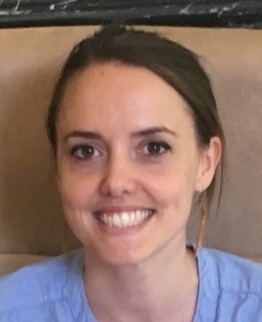 EDUCATION01/10/2017-18/12/2020 PhD in EcophysiologyThesis: “Sex-specific physiological responses to environmental stress: caloric restriction in Microcebus murinus."Supervisors: Dr Fabienne Aujard & Dr Jérémy TerrienMuséum National d’Histoire Naturelle (MNHN), Paris, France doctorat@mnhn.fr01/09/2016-30/06/2017M.Sc. Degree « EBE » in Ecology and Evolution.Master's thesis: " Seasonality and interactions between metabolism and genomic stability"Supervisor: Dr Jérémy TerrienMuséum National d’Histoire Naturelle, Paris, France01/09/2010-10/12/2015Doctor in Veterinary Medicine (D.V.M)Thesis: « Tracking mesenchymal stem cells from human adipose tissue in mice: comparison of immunohistochemistry and in-situ hybridization techniques.” Supervisor: Prof. Isabelle Raymond-Letron. Ecole National Vétérinaire de Toulouse (ENVT), Toulouse, France01/09/2007-06/2010B.Sc. Bachelor's Degree in Ecology and Evolution. Université Paul Sabatier, Toulouse, FranceUniversity of Birmingham, Birmingham, UK (ERASMUS)CURRENT EMPLOYMENTCURRENT EMPLOYMENTStarting 01/10/2022Temporary Teaching and Research Assistants (ATER), Université Lyon 1. Research: impact of heat waves on thermoregulation and stress in breeding king penguins, Team E2C, LEHNA laboratory (URM5023).Teaching: Animal biology and Physiology to First- and Second-year undergraduates. Supervisor: Antoine Stier, currently part of the E2C Team - soon joining IPHC (URM7178) at Strasbourg University. Temporary Teaching and Research Assistants (ATER), Université Lyon 1. Research: impact of heat waves on thermoregulation and stress in breeding king penguins, Team E2C, LEHNA laboratory (URM5023).Teaching: Animal biology and Physiology to First- and Second-year undergraduates. Supervisor: Antoine Stier, currently part of the E2C Team - soon joining IPHC (URM7178) at Strasbourg University. PROFESSIONAL EXPERIENCEPROFESSIONAL EXPERIENCE10/2022 - 10/2023ATER (temporary associate to teaching and research), Team E2C, LEHNA Laboratory, Université Lyon 1.  Supervisor: Antoine Stier, LEHNA, Team E2C 01/2022 - 06/2022Veterinarian (small animal practice), Clinique vétérinaire Saint-Aubin, 31000 Toulouse, France06/2021 - 11/2021Veterinarian (small animal practice), Clinique vétérinaire de Garban, 81990 Puygouzon, France.10/2017 - 12/2020PhD candidate “Sex-specific physiological responses to environmental stress: caloric restriction in Microcebus murinus." Supervisors: F Aujard and J Terrien. MNHN, UMR7179, Team BIOADAPT07/2017 - 09/2017Independent veterinary practice, small animal medicine, Clinique Vétérinaire du Pont de Neuilly, Neuilly-sur-Seine.01/2017 - 06/2017M.SC internship « Seasonality and interactions between metabolism and genomic stability » Supervisor: J Terrien. MNHN, UMR7179, Team BIOADAPT01/2016 - 03/2016Internship in ecology and modelization, participatory science Oiseaux des Jardins « Winter Bird Phenology: garden abundance in relation to agricultural intensity »Supervisors: Karine Princé and Jennifer Pierret. MNHN, CESCO01/2015 - 09/2016Independent veterinary replacement, small animal practice, Saint-Quentin, France.07/2014French-German summer school “biotherapy and regenerative medicine”, ONIRIS, Nantes09/2013 - 12/2015Research intern in regenerative medicine Thesis: " Tracking mesenchymal stem cells from human adipose tissue in mice: comparison of immunohistochemistry and in-situ hybridization techniques.”supervisor: I Raymond-LetronPathologic-anatomy laboratory, ENVT- STROMALab, CHU Rangeuil07/2012 - 08/2012Zoo Parc du Reynou, Limoges, France, research internship “Food intake and diet adaptation of captive animals”, DVM Franck Haelewyn.OTHER ACADEMIC ACHIEVEMENTSOTHER ACADEMIC ACHIEVEMENTS03/2018Organisation team of the Young Natural History Scientists’ Meeting (YNHM), MNHN, Paris, France15/03/2019Certified training for designing animal experimentation, CNRS.  FUNDINGS AND AWARDSFUNDINGS AND AWARDS05/05/202201/09/2017Seal of Excellence for the HOTKING project accredited by the European Commission, HORIZON-MSCA-2021-PF-01-01. Doctoral scholarship from the MNHN, Paris, for 3 years of doctoral research01/07/2014Summer school scholarship for regenerative medicine (ONIRIS, Nantes)01/09/2010National French Competitive Examination to access veterinary studies (B), 3rd place.SKILLSSKILLSBioanalysis techniquesMolecular: qPCR (Relative Telomere Length), ELISA (CORT, T4) Cellular: cell culture, mitochondrial activity: SeaHorse® technology (Agilent) in-situ immunofluorescence (FISH), immuno-histochemistryWhole body: indirect calorimetry, RMN, Anipill®, DSI®Animal care and medicineClinic: care, handling, medicine, anaesthesia, surgery, pharmacologyMedical analysis: blood, urine, coproscopy, cytologyImagery: radiography, echographySoftwareR, Excel, Wave, Image J, Affinity designer, QGIS OtherScientific drawing and graphic illustration (MNHN PhD course from D. Geffard-Kuriyama)RESEARCH SUPERVISION AND LEADERSHIP EXPERIENCERESEARCH SUPERVISION AND LEADERSHIP EXPERIENCE2018BTEC in bioanalysis (Second year)- Coralie Riffaud (2 months)2018Engineer in bioscience (INSA, Last year)- Laura Puch (3 months)Thesis: "Évaluation de la variabilité intersexuelle de la réponse au stress environnemental : focus autour de la période de reproduction chez le microcèbe"2017BTEC in bioanalysis (First year)- Coralie Riffaud (2 months)2017B.Sc. student- Emilie Rojas (2 months)- from personal interest2017M.Sc. student (First year)- Myriam Habiballah (2 months)Year 10 pupils: discovery internships of 1 week (research and veterinary medicine)2017-2020Elected representant of PhD students for the scientific committee of the AVIV department, MNHN TEACHING MERITSTEACHING MERITS01/03/2020- (covid interruption)Teaching assistantTutorial classes at the Palaeontology and comparative anatomy gallery for B.Sc. in biology (1st year)Name of the class; "Tetrapod evolution" Université de Versailles (UVSQ), Paris, FrancePUBLICATIONSNoiret, Aude, Laura Puch, Coralie Riffaud, David Costantini, Jean-Francois Riou, Fabienne Aujard, et Jeremy Terrien. « Sex-Specific Response to Caloric Restriction After Reproductive Investment in Microcebus Murinus: An Integrative Approach ». Frontiers in Physiology 11 (16 juin 2020): 506. https://doi.org/10.3389/fphys.2020.00506.This study shows high variability in males and females' specific physiological responses to an acute 2-weeks caloric restriction (60%), with different regulations of metabolism and anti-oxidant machinery, while all individuals entered a state of reproductive quiescence. Noiret, Aude, Caitlin Karanewsky, Fabienne Aujard, Jérémy Terrien, "Why be thrifty? Sex-specific heterothermic patterns in wintering captive Microcebus murinus do not translate into differences in energy balance". Journal of Experimental Biology (Under review: JEXBIO/2021/243538.). BioRxiv: https://biorxiv.org/cgi/content/short/2021.08.21.457194v1A 6-months body temperature follow-up of 24 lemurs during the whole winter season, which shows different spontaneous phenological expression of torpor depending on sex (GAMM analysis), and sex-specific strategies to adapt chronic, low caloric restriction in a highly seasonal species.  In preparationNoiret Aude, Fabienne Aujard, et Jeremy Terrien. " Sex-specific modulation of the central reproductive system using GnRH agonist in the Grey mouse lemur Microcebus murinus”. This study shows for the first-time sex-specific central control of reproductive activity, in a highly seasonal species which only mates during a short period of time (grey mouse lemur), using a removable Deslorelin implant. Noiret Aude, Fabienne Aujard, et Jeremy Terrien. " When Grey Mouse Lemurs Microcebus murinus sustain little brown bats’ “Thrifty Female Hypothesis”.” COMMUNICATIONSNoiret Aude, Aujard Fabienne, Terrien Jérémy, SEB, Sevilla, July 2019: « Sex specific metabolic response to caloric restriction in late summer: is unpredicted stress equally perceived by both sexes in seasonal species?”Poster presentation at the Zoology meeting in Antwerp, Belgium, December 2018: « Intersexual heterogeneity of the metabolic response to stress: are males and females equal in a challenging environment? »Poster presentation at EcoPhysiology Congress (CEPA III), Strasbourg, France, November 2017: « Seasonality and interactions between metabolism and genomic stability in the grey mouse lemur. »LANGUAGE SKILLSFrench: nativeEnglish: level C2 in understanding and writing (self-evaluation from the Europass assessment grid); levels C1 to C2 for speaking. Erasmus exchange program in Birmingham (UK) from 2009 to 2010.  OTHER LICENCESDriving licence: BDiving Licence, FFESSM, level 2